РЕШЕНИЕСобрания депутатов Елеевского сельского поселения№ 49                                                                  		от 20 августа 2020 годаОб утверждении Положения о порядке принятия решения о применении к лицу, замещающему муниципальную должность депутата Собрания депутатов Елеевского сельского поселения, мер ответственностиВ соответствии с ч. 2 ст. 46 Федерального закона от 6 октября 2003 г. № 131-ФЗ «Об общих принципах организации местного самоуправления в Российской Федерации», Законом Республики Марий Эл от 5 декабря 2019 г. № 53-З «О регулировании некоторых вопросов представления сведений о доходах, расходах, об имуществе и обязательствах имущественного характера отдельными категориями граждан и должностных лиц», Собрание депутатов Елеевского сельского поселения р е ш а е т:1. Утвердить прилагаемое Положение о порядке принятия решения о применении к лицу, замещающему муниципальную должность депутата Собрания депутатов Елеевского сельского поселения, мер ответственности.2. Настоящее решение обнародовать и разместить на официальном сайте Параньгинского муниципального района в информационно-телекоммуникационной сети «Интернет».3. Настоящее решение вступает в силу после его официального опубликования (обнародования).4. Контроль за исполнением настоящего решения возложить на председателя постоянной комиссии по социально-экономическому развитию и по связям с общественностью Собрания депутатов Елеевского сельского поселенияПОЛОЖЕНИЕо порядке принятия решения о применении к лицу, замещающему муниципальную должность депутата Собрания депутатов Елеевского сельского поселения, мер ответственности1. Общие положения1. Настоящее Положение направлено на определение порядка применения к лицу, замещающему муниципальную должность депутата Собрания депутатов Елеевского сельского поселения, представившему недостоверные или неполные сведения о своих доходах, расходах, об имуществе и обязательствах имущественного характера, а также сведения о доходах, расходах, об имуществе и обязательствах имущественного характера своих супруги (супруга) и несовершеннолетних детей, если искажение этих сведений является несущественным, мер ответственности, предусмотренных частью 7.3-1 статьи 40 Федерального закона от 6 октября 2003г. № 131-ФЗ «Об общих принципах организации местного самоуправления в Российской Федерации» (далее - Федеральный закон).2. Меры ответственности2.1. К лицу, замещающему муниципальную должность депутата Собрания депутатов Елеевского сельского поселения, представившему недостоверные или неполные сведения о своих доходах, расходах, об имуществе и обязательствах имущественного характера, а также сведения о доходах, расходах, об имуществе и обязательствах имущественного характера своих супруги (супруга) и несовершеннолетних детей, если искажение этих сведений является несущественным, могут быть применены следующие меры ответственности:1) предупреждение;2) освобождение лица, замещающего муниципальную должность депутата Собрания депутатов Елеевского сельского поселения, от должности в Собрании депутатов Елеевского сельского поселения с лишением права занимать должности в Собрании депутатов Елеевского сельского поселения до прекращения срока его полномочий;3) освобождение от осуществления полномочий на постоянной основе с лишением права осуществлять полномочия на постоянной основе до прекращения срока его полномочий;4) запрет занимать должности в Собрании депутатов Елеевского сельского поселения до прекращения срока его полномочий;5) запрет исполнять полномочия на постоянной основе до прекращения срока его полномочий.3. Порядок принятия решения  при поступлении в Собрание депутатов Елеевского сельского поселения заявления о допущенных нарушениях лицом, замещающим муниципальную должность депутата Собрания депутатов Елеевского сельского поселения3.1. При поступлении в Собрание депутатов Елеевского сельского поселения заявления Главы Республики Марий Эл, предусмотренного частью 7.3 статьи 40 Федерального закона, содержащего обстоятельства допущенных нарушений (далее - заявление), лицом, указанным в части 7.1 статьи 40 Федерального закона, глава Елеевского сельского поселения, исполняющий полномочия председателя Собрания депутатов  Елеевского сельского поселения в 10-дневный календарный срок: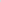 письменно уведомляет о содержании поступившего заявления лица, в отношении которого поступило заявление, а также о дате, времени и месте его рассмотрения; разъясняет любым доступным способом, позволяющим подтвердить факт разъяснения, порядок принятия решения о применении мер ответственности лицу, в отношении которого поступило заявление;письменно уведомляет Главу Республики Марий Эл о дате, времени и месте рассмотрения заявления; предлагает лицу, в отношении которого поступило заявление, дать письменные пояснения по существу выявленных нарушений, которые будут оглашены при рассмотрении заявления Собранием депутатов Елеевского сельского поселения; обеспечивает изготовление по числу избранных депутатов Собрания депутатов Елеевского сельского поселения бланков бюллетеней для тайного голосования, в которых отражаются предусмотренные частью 7.3-1 статьи 40 Федерального закона меры ответственности.3.2. Решение о применении меры ответственности подлежит рассмотрению на закрытом заседании Собрания депутатов.3.3. Неявка лица, в отношении которого поступило заявление своевременно извещенного о месте и времени заседания Собрания депутатов Елеевского сельского поселения, не препятствует рассмотрению заявления.4. Порядок применения мер ответственности4.1. Применение мер ответственности, указанных в части 7.3-1 статьи 40 Федерального закона, осуществляется решением Собрания депутатов Елеевского сельского поселения, принимаемым большинством голосов от числа избранных депутатов на основании результатов тайного голосования.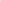 4.2. Решение Собранием депутатов Елеевского сельского поселения по вопросу применения меры ответственности к лицу, указанному в части 7.1 статьи 40 Федерального закона, принимается не позднее чем через 30 календарных дней со дня поступления заявления, а если это заявление поступило в период между заседаниями Собрания депутатов Елеевского сельского поселения, - не позднее чем через три месяца со дня поступления заявления.4.3.В ходе рассмотрения вопроса по поступившему заявлению глава Елеевского сельского поселения, исполняющий полномочия председателя Собрания депутатов Елеевского сельского поселения:оглашает поступившее заявление; разъясняет присутствующим депутатам недопустимость конфликта интересов при рассмотрении вопроса о применении меры ответственности и предлагает указать наличие такого факта у лиц, присутствующих на заседании, и, его наличии самоустраниться либо предлагает депутатам Собрания депутатов Елеевского сельского поселения разрешить вопрос об отстранении от принятия решения о применении меры ответственности депутата, имеющего конфликт интересов; 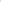 объявляет о наличии кворума для решения вопроса о применении меры ответственности; оглашает письменные пояснения лица, в отношении которого поступило заявление и предлагает ему выступить по рассматриваемому вопросу; предлагает депутатам и иным лицам, присутствующим на заседании  Собрания депутатов Елеевского сельского поселения, высказать мнения относительно рассматриваемого вопроса; объявляет о начале тайного голосования;после оглашения результатов принятого решения о применении меры ответственности.5. Порядок проведения тайного голосования и его итоги5.1. Для проведения тайного голосования из числа депутатов Собрания депутатов Елеевского сельского поселения создастся счетная комиссия в составе 3 депутатов.5.2. Председатель и члены счетной комиссии избираются на заседании Собрания депутатов Елеевского сельского поселения открытым голосованием простым большинством голосов от числа избранных депутатов.5.3. Депутат, в отношении которого поступило заявление, не принимает участие в работе счетной комиссии, а также в голосовании счетной комиссии.5.4. Председателем счетной комиссии оглашается порядок проведения голосования.5.5. Депутат присутствует при проведении процедуры тайного голосования и голосует лично. 5.6. Бюллетени для тайного голосования выдаются депутатам членами счетной комиссии по списку депутатов.5.7. Заполнение бюллетеня депутатами Собрания депутатов Елеевского сельского поселения Параньгинского  муниципального района проводится в кабинке для проведения тайного голосования путем проставления в бюллетене отметки за одну из предусмотренных законодательством мер ответственности или не применения мер ответственности. 5.8. Недействительными при подсчете голосов депутатов считаются бюллетени неустановленной формы, бюллетени, в которых при голосовании не проставлена или проставлены две и более отметки, а также по которым невозможно определить волеизъявление депутатов.5.9. По итогам голосования Собрание депутатов Елеевского сельского поселения утверждает протокол и принимает определенное итогами голосования решение.5.10. В решении о применении к лицу, замещающему муниципальную должность депутата Собрания депутатов Елеевского сельского поселения, мер ответственности указываются основание его применения и соответствующий пункт части 7.3-1 статьи 40 Федерального закона.5.11. Копия принятого решения должна быть вручена под роспись либо направлена по почте указанному лицу не позднее 3 рабочих дней со дня  принятия.5.12. Лицо, замещающее муниципальную должность депутата Собрания депутатов Елеевского сельского поселения, вправе обжаловать решение о применении к нему мер ответственности.РОССИЙ ФЕДЕРАЦИЙ
МАРИЙ ЭЛ РЕСПУБЛИК
ПАРАНЬГА МУНИЦИПАЛЬНЫЙ РАЙОНМАРИЙ ЭЛ РЕСПУБЛИКЫСЕПАРАНЬГА МУНИЦИПАЛ РАЙОНЫНЕЛЕЕВО ЯЛ КУНДЕМЫСЕДЕПУТАТ ПОГЫНЖОРОССИЙСКАЯ ФЕДЕРАЦИЯРЕСПУБЛИКА МАРИЙ ЭЛПАРАНЬГИНСКИЙ МУНИЦИПАЛЬНЫЙ РАЙОНСОБРАНИЕ ДЕПУТАТОВЕЛЕЕВСКОГО СЕЛЬСКОГО ПОСЕЛЕНИЯ
ПАРАНЬГИНСКОГО МУНИЦИПАЛЬНОГО РАЙОНАРЕСПУБЛИКИ МАРИЙ ЭЛГлава Елеевского сельского поселенияТ.Е.ЛапинаПриложениек решению Собрания депутатов Елеевского сельского поселенияот 20 августа 2020 года № 49